Тема: «Насекомые»Знаешь ли ты кто такие насекомые? Какие насекомые тебе нравятся больше всего? С помощью чего насекомые летают, ползают, прыгают? Нарисуй в тетради бабочку.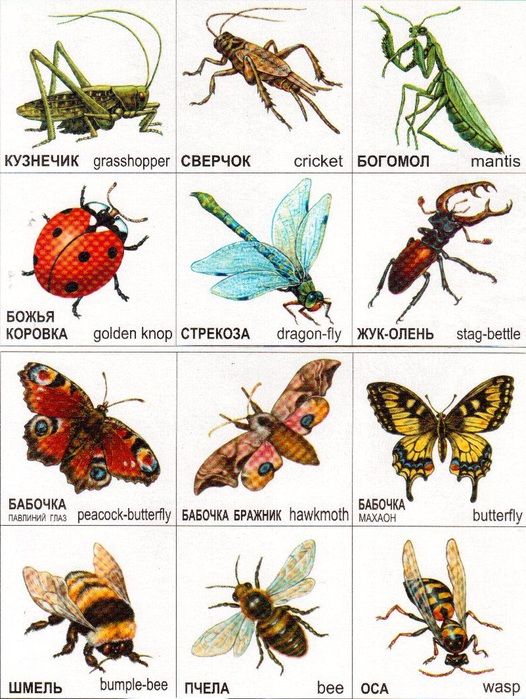 Пальчиковая гимнастика «Лесной аэродром»: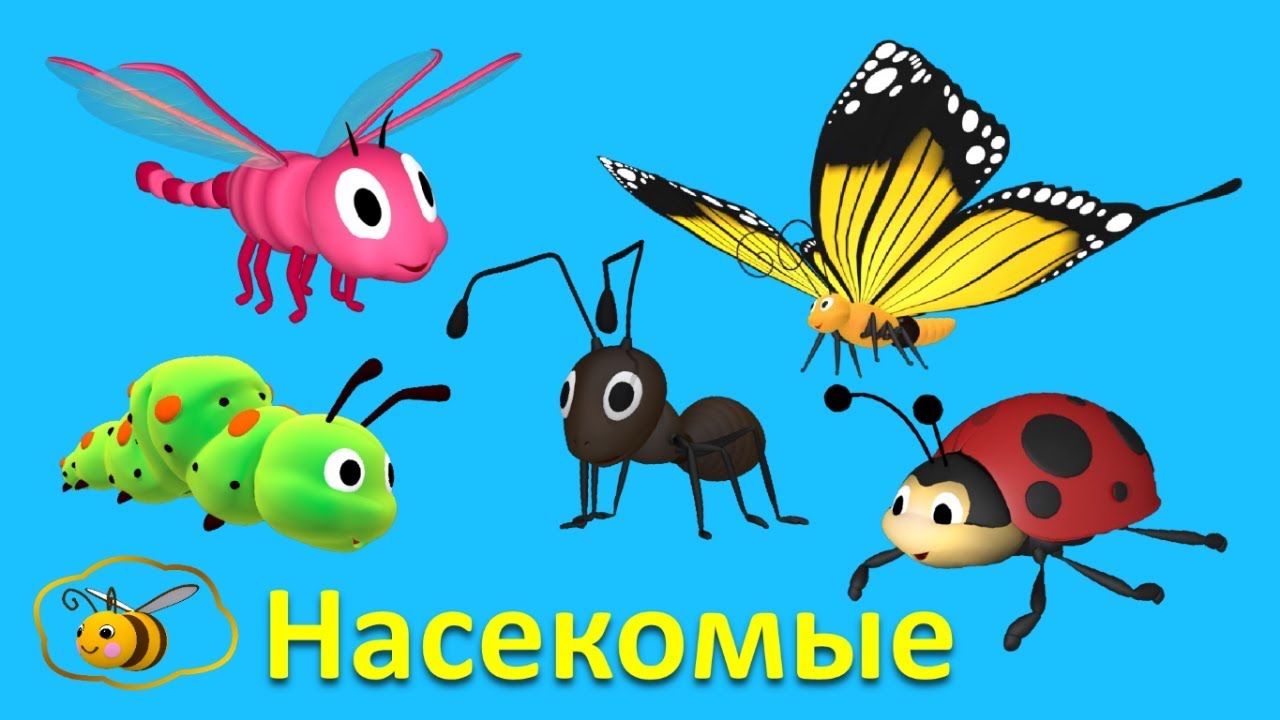 Массаж лица «Кузнечики»:Общая моторика «Букашки»: Игра «Один-много»:Одна муха-       много…….(мух)Одна бабочка-  много…. (бабочек)Один шмель-    много ……..(шмелей)Один комар-     много…...(комаров)Один муравей - много…….(муравьёв)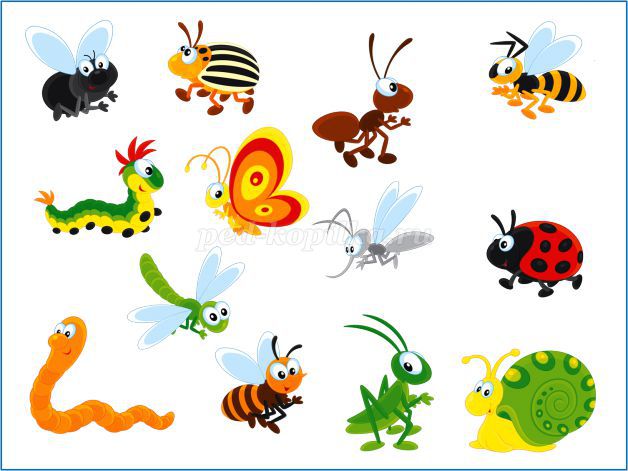 Пройди по ссылке и посмотри мультфильм про насекомых https://youtu.be/5zlD2mdQ3PQ Гудит в разгар работыЛесной аэродромСтучать кулачком об кулак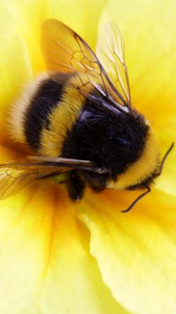 Малютки самолетыКурсируют кругомПотереть  ладонью о ладоньНаметив трассу точнуюИз солнечных земельШагать пальчиками по ладошкеЛетит в страну цветочнуюМохнатый толстый шмельСжимать-разжимать кулачкиВсе поле у околицы-Большой кузнечный цехРастираем  губы ребром ладони,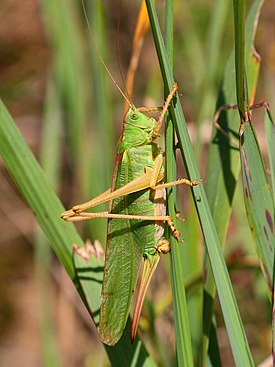 Здесь так работа споритсяВ ушах звенит у всехРастираем кулачками щёки.Весь день стучат кузнечикиКуют- не устаютВибрируем кончиками пальцев по верхней и нижней губам.Работают до вечераИ с солнышком встаютПогладили по губам от середины лица к ушам.Упражнения: 1) для губ: песенка гласных АОУИЫЭ  произнести: - артикуляцией, - громко, - протяжно, - отрывисто.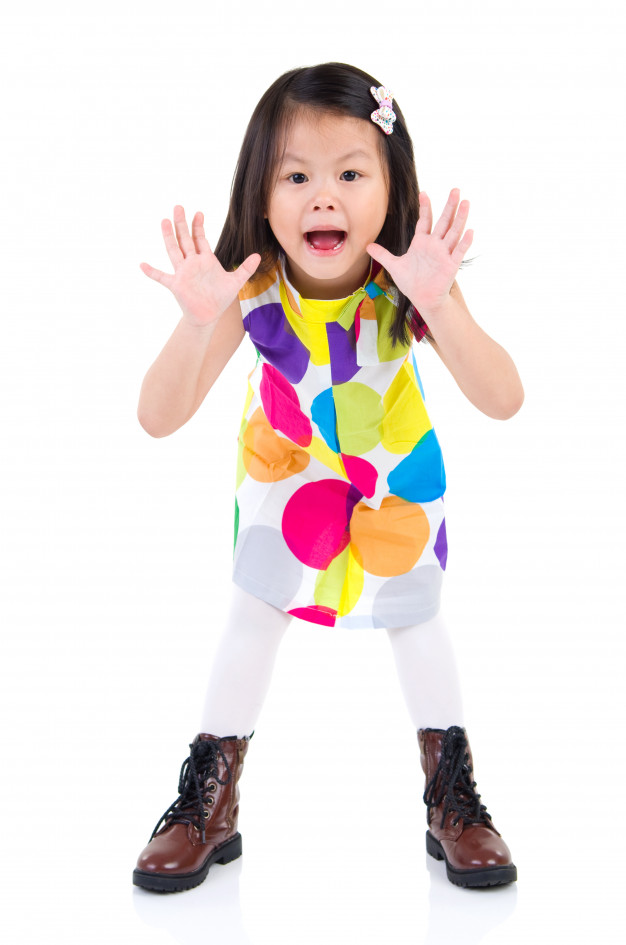 Найди отличие:Посчитай сколько кузнечиков на картинке?В какую сторону ползет улитка?Сколькотглазту божьей коррвки?Сколько крылышек у бабочки?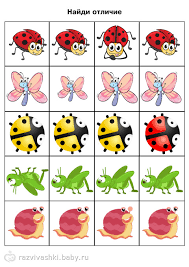 Я шагаю по лужайкеВеликан в трусах и майкеМаршировать на месте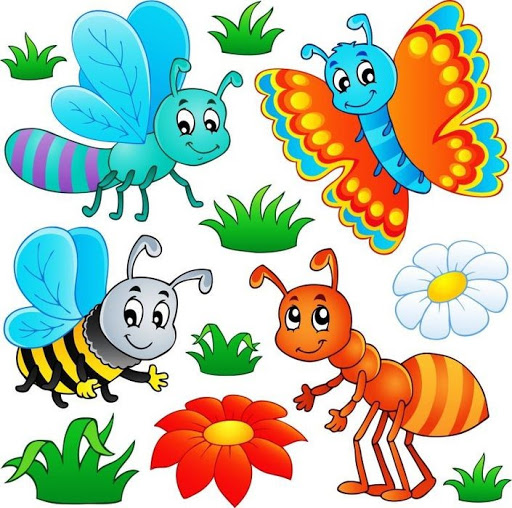 Вот улитка- добрый гномикНа себе таскает домикНаклоны в стороныВот квартирка для жукаДырка старого пенькаПриседанияВот стоит высотный домМуравьи хлопочут в нем.Маршировать на местеВот цветок ромашкиВ нем живут букашкиХлопки в ладоши